St Mary’s Church, WalkleyThe Feast of the Blessed Virgin Mary transferred 6th September 2020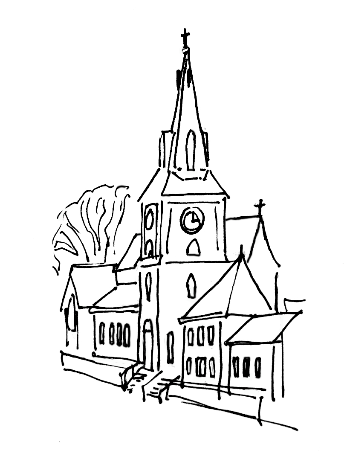 The Church on the Road:Inclusive, Eucharistic, a safe place to be with GodWelcome to St Mary’s Church, WalkleyThere will be some changes to our usual way of worship. It may feel a bit like it does at St Mary’s during Lent.There won’t be any hymns during the service. Later on we might be able to have a cantor singing some of the liturgy, for example the Gloria.At our first service there will be a short special section where the Easter candle will come into church. We would normally have done this at Easter. The Easter candle is also important for baptisms and funerals.There won’t be a Gospel procession. Instead, the president (the priest leading the service) will read the Gospel from the front of the altar.We won’t be able to share the Peace in the usual way. Instead, we will stay in our pews and wave, nod or bow to each other.The GatheringPresident	Christ yesterday and today,All   	the beginning and the end.President	Alpha and Omega,all time belongs to him,and all ages;All   	to him be glory and power,through every age and for ever. Amen.The lit Paschal Candle is brought into church as music is played. President	May the light of Christ, rising in glory,banish all darkness from our hearts and minds.Alleluia. Christ is risen.All   	He is risen indeed. Alleluia, alleluia, alleluia.President	Everlasting God, we give you thanksthat our Lord Jesus Christ wasraised gloriously from the dead,crushing the power of sin and destroying the sting of death.May we, and all Christ’s people, shine as lights in the world to the glory of God the Father.All   	Amen.President	The light of Christ.All   	Thanks be to God.We sit.The Confession and Absolution President	Let us confess to God the sins and shortcomings of the world;its pride, its selfishness, its greed;its evil distortions and hatreds.Let us confess our share in what is wrong,and our failure to seek and establish that peacewhich God wills for all his children.We keep a time of silence. All	Most merciful God,Father of our Lord Jesus Christ,we confess that we have sinnedin thought, word and deed.We have not loved you with our whole heart.We have not loved our neighbours as ourselves.In your mercyforgive what we have been,help us to amend what we are,and direct what we shall be;that we may do justly,love mercy,and walk humbly with you, our God.Amen.President	Almighty God,who in Jesus Christ has given usa kingdom that cannot be destroyed,forgive us our sins,open our eyes to God’s truth,strengthen us to do God’s willand give us the joy of his kingdom,through Jesus Christ our Lord.All	Amen.We stand to say together:All	Glory to God in the highest,and peace to his people on earth.Lord God, heavenly King,almighty God and Father,we worship you, we give you thanks,we praise you for your glory.Lord Jesus Christ, only Son of the Father,Lord God, Lamb of God,you take away the sin of the world:have mercy on us;you are seated at the right hand of the Father:receive our prayer.For you alone are the Holy One,you alone are the Lord,you alone are the Most High, Jesus Christ,with the Holy Spirit,in the glory of God the Father.Amen.The CollectPresident	Let us pray.Holy Spirit, sent by the Father,ignite in us your holy fire;strengthen your children with the gift of faith,revive your Church with the breath of love,and renew the face of the earth,through Jesus Christ our Lord.All	Amen.We sit.The Reading: Isaiah 61.10-endA reading from the Book of the Prophet Isaiah. I will greatly rejoice in the Lord,   my whole being shall exult in my God;for he has clothed me with the garments of salvation,   he has covered me with the robe of righteousness,as a bridegroom decks himself with a garland,   and as a bride adorns herself with her jewels.For as the earth brings forth its shoots,   and as a garden causes what is sown in it to spring up,so the Lord God will cause righteousness and praise   to spring up before all the nations..Reader	This is the word of the Lord.All	Thanks be to God.We stand.The Gospel Reading: Luke 1.46-55President	Alleluia, alleluia.My soul magnifies the Lordand my spirit rejoices in God my Saviour.Alleluia.President	Hear the Gospel of our Lord Jesus Christ according to Luke.All	Glory to you, O Lord.And Mary said,‘My soul magnifies the Lord,   and my spirit rejoices in God my Saviour,for he has looked with favour on the lowliness of his servant.   Surely, from now on all generations will call me blessed;for the Mighty One has done great things for me,   and holy is his name.His mercy is for those who fear him   from generation to generation.He has shown strength with his arm;   he has scattered the proud in the thoughts of their hearts.He has brought down the powerful from their thrones,   and lifted up the lowly;he has filled the hungry with good things,   and sent the rich away empty.He has helped his servant Israel,   in remembrance of his mercy,according to the promise he made to our ancestors,   to Abraham and to his descendants for ever.’President	This is the Gospel of the Lord. All	Praise to you, O Christ. We sit. The SermonWe stand.The CreedPresident	Let us declare our faith in God, All   	We believe in one God,the Father, the Almighty,maker of heaven and earth,of all that is,seen and unseen.We believe in one Lord, Jesus Christ,the only Son of God,eternally begotten of the Father,God from God, Light from Light,true God from true God,begotten, not made,of one Being with the Father;through him all things were made.For us and for our salvation he came down from heaven,was incarnate from the Holy Spirit and the Virgin Maryand was made man.For our sake he was crucified under Pontius Pilate;he suffered death and was buried.On the third day he rose againin accordance with the Scriptures;he ascended into heavenand is seated at the right hand of the Father.He will come again in glory to judge the living and the dead,and his kingdom will have no end.We believe in the Holy Spirit,the Lord, the giver of life,who proceeds from the Father and the Son,who with the Father and the Son is worshipped and glorified,who has spoken through the prophets.We believe in one holy catholic and apostolic Church.We acknowledge one baptism for the forgiveness of sins.We look for the resurrection of the dead,and the life of the world to come.Amen.We sit or kneel.The Prayers of IntercessionIntercessor	Lord, in your mercy,All   	Hear our prayer.We stand.The Liturgy of the SacramentThe PeacePresident	The risen Christ came and stood among his disciplesand said, ‘Peace be with you.’Then were they glad when they saw the Lord.President	The peace of the Lord be always with youAll   	and also with you.President	Let us offer one another a sign of peace.We remain in our seats, sharing the peace through waves to those around us as the altar is prepared. The Eucharistic PrayerPresident	The Lord is here.All   	His Spirit is with us.President	Lift up your hearts.All   	We lift them to the Lord.President	Let us give thanks to the Lord our God.All   	It is right to give thanks and praise.President	It is indeed right, our duty and our joy,always and everywhere to give you thanks,almighty and eternal Father,enthroned upon the praises of your people.We thank you for this house of prayer,in which you bless your familyas we come to you in pilgrimage.Here you reveal your presence in sacramental signsand make us one with you through the unseen bond of grace.Here you build your temple of living stonesand bring the Church to its full statureas the body of Christ throughout the world,to reach its perfection at lastin the heavenly city of Jerusalem,which is the vision of your peace.Therefore, in union with the heavenly Jerusalem,with angels in joyful assembly,with all whose names are written in heavenand with the spirits of the righteous made perfect,we lift up our voices to join in the triumphal song of praise:All	Holy, holy, holy Lord,God of power and might,heaven and earth are full of your glory.Hosanna in the highest.Blessed is he who comes in the name of the Lord.Hosanna in the highest.President	We praise and bless you, loving Father,through Jesus Christ, our Lord;and as we obey his command,send your Holy Spirit,that broken bread and wine outpouredmay be for us the body and blood of your dear Son.On the night before he died he had supper with his friendsand, taking bread, he praised you.He broke the bread, gave it to them and said:Take, eat; this is my body which is given for you;do this in remembrance of me.When supper was ended he took the cup of wine.Again he praised you, gave it to them and said:Drink this, all of you;this is my blood of the new covenant,which is shed for you and for many for the forgiveness of sins.Do this, as often as you drink it, in remembrance of me.So, Father, we remember all that Jesus did,in him we plead with confidence his sacrificemade once for all upon the cross.Bringing before you the bread of life and cup of salvation,we proclaim his death and resurrectionuntil he comes in glory.President	Great is the mystery of faith:All	Christ has died:Christ is risen:Christ will come again.President	Lord of all life,help us to work together for that daywhen your kingdom comesand justice and mercy will be seen in all the earth.Look with favour on your people,gather us in your loving armsand bring us with Mary and all the saintsto feast at your table in heaven.Through Christ, and with Christ, and in Christ,in the unity of the Holy Spirit,all honour and glory are yours, O loving Father,for ever and ever.All	Amen.We sit or kneel.The Lord’s PrayerPresident	As our Saviour taught us, so we pray:All   	Our Father in heaven,hallowed be your name,your kingdom come,your will be done,on earth as in heaven.Give us today our daily bread.Forgive us our sinsas we forgive those who sin against us.Lead us not into temptationbut deliver us from evil.For the kingdom, the power,and the glory are yoursnow and for ever.Amen.The Breaking of the BreadPresident	We break this breadto share in the body of Christ.All   	Though we are many, we are one body,because we all share in one bread.The Giving of CommunionPresident	Draw near with faith.Receive the body of our Lord Jesus Christwhich he gave for you,and his blood which he shed for you.Eat and drinkin remembrance that he died for you,and feed on him in your heartsby faith with thanksgiving.The president will give instructions on how to come forward for communion and on returning to our seats. All are welcome to come to front for the bread or a blessing. If you would like a blessing please keep your arms folded across your chest at you approach the front. Sanitising stations are available at the front of church to use before receiving.  The Prayer after CommunionPresident	Let us pray.Father in heaven,whose Church on earth is a sign of your heavenly peace,an image of the new and eternal Jerusalem:grant to us in the days of our pilgrimagethat, fed with the living bread of heaven,and united in the body of your Son,we may be the temple of your presence,the place of your glory on earth,and a sign of your peace in the world;through Jesus Christ our Lord.All	Amen.All   	Father of all,we give you thanks and praise,that when we were still far offyou met us in your Son and brought us home.Dying and living, he declared your love,gave us grace, and opened the gate of glory.May we who share Christ’s body live his risen life;we who drink his cup bring life to others;we whom the Spirit lights give light to the world.Keep us firm in the hope you have set before us,so we and all your children shall be free,and the whole earth live to praise your name;through Christ our Lord.Amen.We stand.The BlessingPresident	May God the Father bring us to the homewhich his Son prepares for all who love him.All	Amen.President	When the Word became fleshearth was joined to heaven in the womb of Mary:may the love and obedience of Mary be your example.All	Amen.President	May the Holy Spirit,by whose overshadowing Mary became the God-bearer,give you grace to carry the good news of Christ.All	Amen.President	The Lord God almighty, Father, Son, and Holy Spirit,the holy and undivided Trinity,guard you, save you,and bring you to that heavenly city,where he lives and reigns for ever and ever.All	Amen.The DismissalPresident	Go in peace to love and serve the Lord.All   	In the name of Christ. Amen.Please take this order of service away with you!Beginning with the back rows of pews and chairs, please leave using the church porch and move away as quickly as possible to help others to leave too. If you use the ramp, please use the hall door as usual, and move away as quickly as you can. We are sorry that there won’t be any refreshments after the service and that you won’t be able to stay to chat to each other in person. We will still be holding our online coffee sessions, though, and we’d love to see you online if you’d like to join us.